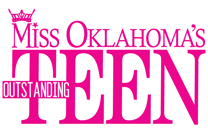 2017 Administration & Production Requirements ChecklistAdministration & Production Requirements Checklist - continuedALL INFORMATION & MATERIALS ARE DUE BY DEADLINES STATED.  PLEASE BE PROMPT!MAIL TO: MISS OKLAHOMA SCHOLARSHIP PAGEANT               10026-A South Mingo Road #287Tulsa, OK  74133CONTESTANTS’ DAY - SATURDAY, APRIL 1st - This is a very tentative schedule. Tulsa Community College10300 East 81st StTulsa, OK 74133Tentative Schedule: Miss & Teen Titleholders are REQUIRED to attend all scheduled functions during the entire day.	8:40 – 9:00 a.m.-- Check-in (for all Miss Local Pageants within 100 miles of Tulsa) Teen Check-in begins	9:05 a.m.            -- Welcome	9:10 a.m.            -- Talent Rehearsal – Group A 	9:45 a.m.            -- Final Teen Check-in -- meeting with Gentry & Teen Staff	9:45 a.m.            -- Check-in (for all Miss Local Pageants over 100 miles of Tulsa)	                10:15 a.m.           -- Morning Information Session & Group Photos – Miss Contestants                 10:50 a.m.           -- Talent Rehearsal – Group B				                After Group Rehearsal -- Production discussion - Open to Local Directors, T.C.’s and Parents                12:10 p.m.           -- LUNCH – MISS CONTESTANTS ONLY!  Lunch will be provided for Miss Contestants only.                                                  Everyone else (including Teen Contestants) will be on their own for lunch.                   1:00 p.m.            -- Production Rehearsal – Miss Contestant’s required – This is a closed rehearsal                 1:15 p.m.            -- Teen Talent Rehearsal – Contestants, Directors, Parents                 3:20 p.m.            -- Afternoon Information Session – for all Miss & Teen Titleholders (this is mandatory), and for                                         	   Local Directors, Traveling Companions, and parents who are present.Each Miss & Teen contestant will be expected to perform her talent as she will be performing it during the Miss Oklahoma & MOKOTeen.  She must bring her CD to Contestants’ Day.  Please remember, that all CD’s must be recorded on new and excellent quality C.D.  All talents will be timed and cannot exceed the 90-second time limit.  No props or costumes are required, unless the contestant desires.  All titleholders are required to attend all functions of the day!  Each titleholder should bring two CD’s, of her music to Contestants’ Day.  She will leave one CD with the production staff as a back-up.  Be sure that the CD and case are labeled with the titleholders name, title and title of music.Contestant Name:Local Title:Local Title:Local Title:Contestant Eligibility Administration RequirementsContestant Eligibility Administration RequirementsContestant Eligibility Administration RequirementsContestant Eligibility Administration RequirementsContestant Eligibility Administration RequirementsContestant Eligibility Administration RequirementsContestant Eligibility Administration RequirementsContestant Eligibility Administration RequirementsContestant Eligibility Administration RequirementsContestant Eligibility Administration RequirementsDue DateDue DateDate SentState Contestant Contract - return one complete copy that has been notarized & signedState Contestant Contract - return one complete copy that has been notarized & signedState Contestant Contract - return one complete copy that has been notarized & signedState Contestant Contract - return one complete copy that has been notarized & signedState Contestant Contract - return one complete copy that has been notarized & signedState Contestant Contract - return one complete copy that has been notarized & signedMarch 17, 2017March 17, 2017State Contestant Contract - pages 1-19 - signed & notarizedState Contestant Contract - pages 1-19 - signed & notarizedState Contestant Contract - pages 1-19 - signed & notarizedState Contestant Contract - pages 1-19 - signed & notarizedState Contestant Contract - pages 1-19 - signed & notarizedState Contestant Contract - pages 1-19 - signed & notarizedMarch 17, 2017March 17, 2017 Attachment A: Supplemental Fact Sheet – page 13  Attachment A: Supplemental Fact Sheet – page 13  Attachment A: Supplemental Fact Sheet – page 13  Attachment A: Supplemental Fact Sheet – page 13  Attachment A: Supplemental Fact Sheet – page 13  Attachment A: Supplemental Fact Sheet – page 13 March 17, 2017March 17, 2017Attachment B: Emergency Information Form - pages 14 & 15 Attachment B: Emergency Information Form - pages 14 & 15 Attachment B: Emergency Information Form - pages 14 & 15 Attachment B: Emergency Information Form - pages 14 & 15 Attachment B: Emergency Information Form - pages 14 & 15 Attachment B: Emergency Information Form - pages 14 & 15 March 17, 2017March 17, 2017Attachment C:  Local/State Scholarship Rules & Regulations page 16 Attachment C:  Local/State Scholarship Rules & Regulations page 16 Attachment C:  Local/State Scholarship Rules & Regulations page 16 Attachment C:  Local/State Scholarship Rules & Regulations page 16 Attachment C:  Local/State Scholarship Rules & Regulations page 16 Attachment C:  Local/State Scholarship Rules & Regulations page 16 March 17, 2017March 17, 2017Addendum D & E: Contestant Social Media Policies pages 17 - 19 Addendum D & E: Contestant Social Media Policies pages 17 - 19 Addendum D & E: Contestant Social Media Policies pages 17 - 19 Addendum D & E: Contestant Social Media Policies pages 17 - 19 Addendum D & E: Contestant Social Media Policies pages 17 - 19 Addendum D & E: Contestant Social Media Policies pages 17 - 19 March 17, 2017March 17, 2017Official Transcript through Dec 2016 & Scholastic Achievement Application FormOfficial Transcript through Dec 2016 & Scholastic Achievement Application FormOfficial Transcript through Dec 2016 & Scholastic Achievement Application FormOfficial Transcript through Dec 2016 & Scholastic Achievement Application FormOfficial Transcript through Dec 2016 & Scholastic Achievement Application FormOfficial Transcript through Dec 2016 & Scholastic Achievement Application FormMarch 17, 2017March 17, 2017Certification-Page 11, 19 of Contestant Contract (Local ED Signature)Certification-Page 11, 19 of Contestant Contract (Local ED Signature)Certification-Page 11, 19 of Contestant Contract (Local ED Signature)Certification-Page 11, 19 of Contestant Contract (Local ED Signature)Certification-Page 11, 19 of Contestant Contract (Local ED Signature)Certification-Page 11, 19 of Contestant Contract (Local ED Signature)March 17, 2017March 17, 2017Additional Eligibility FormsAdditional Eligibility FormsAdditional Eligibility FormsAdditional Eligibility FormsAdditional Eligibility FormsAdditional Eligibility FormsAdditional Eligibility FormsAdditional Eligibility FormsAdditional Eligibility FormsAdditional Eligibility FormsCopy of Official Birth Certificate - DO NOT SEND ORIGINALCopy of Official Birth Certificate - DO NOT SEND ORIGINALCopy of Official Birth Certificate - DO NOT SEND ORIGINALCopy of Official Birth Certificate - DO NOT SEND ORIGINALCopy of Official Birth Certificate - DO NOT SEND ORIGINALCopy of Official Birth Certificate - DO NOT SEND ORIGINALMarch 17, 2017March 17, 2017Copy of medical Insurance cards – If you do not have insurance, please include a noteCopy of medical Insurance cards – If you do not have insurance, please include a noteCopy of medical Insurance cards – If you do not have insurance, please include a noteCopy of medical Insurance cards – If you do not have insurance, please include a noteCopy of medical Insurance cards – If you do not have insurance, please include a noteCopy of medical Insurance cards – If you do not have insurance, please include a noteMarch 17, 2017March 17, 2017Contestant Resume  - original & 5 copiesContestant Resume  - original & 5 copiesMarch 17, 2017March 17, 2017Platform Issue Statement - signed original & 5 originally signed copies  Platform Issue Statement - signed original & 5 originally signed copies  Platform Issue Statement - signed original & 5 originally signed copies  Platform Issue Statement - signed original & 5 originally signed copies  Platform Issue Statement - signed original & 5 originally signed copies  Platform Issue Statement - signed original & 5 originally signed copies  March 17, 2017March 17, 2017Photo Requirements:  Identify each print with name & title      Label requested CD’s with name/title/type of photoPhoto Requirements:  Identify each print with name & title      Label requested CD’s with name/title/type of photoPhoto Requirements:  Identify each print with name & title      Label requested CD’s with name/title/type of photoPhoto Requirements:  Identify each print with name & title      Label requested CD’s with name/title/type of photoPhoto Requirements:  Identify each print with name & title      Label requested CD’s with name/title/type of photoPhoto Requirements:  Identify each print with name & title      Label requested CD’s with name/title/type of photoPhoto Requirements:  Identify each print with name & title      Label requested CD’s with name/title/type of photoPhoto Requirements:  Identify each print with name & title      Label requested CD’s with name/title/type of photoPhoto Requirements:  Identify each print with name & title      Label requested CD’s with name/title/type of photoPhoto Requirements:  Identify each print with name & title      Label requested CD’s with name/title/type of photo2 - 2 ½ x 3 ½  Head & shoulders only - NO CROWN - Program Book, Press & Button 2 - 2 ½ x 3 ½  Head & shoulders only - NO CROWN - Program Book, Press & Button 2 - 2 ½ x 3 ½  Head & shoulders only - NO CROWN - Program Book, Press & Button 2 - 2 ½ x 3 ½  Head & shoulders only - NO CROWN - Program Book, Press & Button 2 - 2 ½ x 3 ½  Head & shoulders only - NO CROWN - Program Book, Press & Button March 17, 2017March 17, 2017       2 prints and 2 CD’s (300 dpi) - 1 additional CD with full image of photo before cropping        2 prints and 2 CD’s (300 dpi) - 1 additional CD with full image of photo before cropping        2 prints and 2 CD’s (300 dpi) - 1 additional CD with full image of photo before cropping        2 prints and 2 CD’s (300 dpi) - 1 additional CD with full image of photo before cropping        2 prints and 2 CD’s (300 dpi) - 1 additional CD with full image of photo before cropping        2 prints and 2 CD’s (300 dpi) - 1 additional CD with full image of photo before cropping March 17, 2017March 17, 20175 - 5 x 7 NO CROWN - Color – Glossy Prints and CD (300dpi) – Judges Notebooks5 - 5 x 7 NO CROWN - Color – Glossy Prints and CD (300dpi) – Judges Notebooks5 - 5 x 7 NO CROWN - Color – Glossy Prints and CD (300dpi) – Judges Notebooks5 - 5 x 7 NO CROWN - Color – Glossy Prints and CD (300dpi) – Judges Notebooks5 - 5 x 7 NO CROWN - Color – Glossy Prints and CD (300dpi) – Judges Notebooks5 - 5 x 7 NO CROWN - Color – Glossy Prints and CD (300dpi) – Judges NotebooksMarch 17, 2017March 17, 20171 - 8 x 10 WITH CROWN - Color - CD (300 dpi) & small proof image - Hotel Lobby Display 1 - 8 x 10 WITH CROWN - Color - CD (300 dpi) & small proof image - Hotel Lobby Display 1 - 8 x 10 WITH CROWN - Color - CD (300 dpi) & small proof image - Hotel Lobby Display 1 - 8 x 10 WITH CROWN - Color - CD (300 dpi) & small proof image - Hotel Lobby Display 1 - 8 x 10 WITH CROWN - Color - CD (300 dpi) & small proof image - Hotel Lobby Display 1 - 8 x 10 WITH CROWN - Color - CD (300 dpi) & small proof image - Hotel Lobby Display March 17, 2017March 17, 2017March 17, 2017March 17, 2017 Photography Agreement:         Individual and/or   Corporation  Photography Agreement:         Individual and/or   Corporation  Photography Agreement:         Individual and/or   Corporation March 17, 2017March 17, 20172017 State Forms2017 State Forms2017 State Forms2017 State Forms2017 State Forms2017 State Forms2017 State Forms2017 State Forms2017 State Forms2017 State FormsAppointment of Hostess & Authorization to Allow Medical Treatment Appointment of Hostess & Authorization to Allow Medical Treatment Appointment of Hostess & Authorization to Allow Medical Treatment Appointment of Hostess & Authorization to Allow Medical Treatment Appointment of Hostess & Authorization to Allow Medical Treatment Appointment of Hostess & Authorization to Allow Medical Treatment March 17, 2017March 17, 2017Contestant’s Commitment to State Pageant (Local ED Signature)Contestant’s Commitment to State Pageant (Local ED Signature)Contestant’s Commitment to State Pageant (Local ED Signature)Contestant’s Commitment to State Pageant (Local ED Signature)Contestant’s Commitment to State Pageant (Local ED Signature)Contestant’s Commitment to State Pageant (Local ED Signature)March 17, 2017March 17, 2017Contestant Release and Indemnity Agreement Contestant Release and Indemnity Agreement Contestant Release and Indemnity Agreement Contestant Release and Indemnity Agreement Contestant Release and Indemnity Agreement Contestant Release and Indemnity Agreement March 17, 2017March 17, 2017Official Rules and Regulations Official Rules and Regulations Official Rules and Regulations Official Rules and Regulations Official Rules and Regulations Official Rules and Regulations March 17, 2017March 17, 2017Precepts of Conduct for Teen Contestants Precepts of Conduct for Teen Contestants Precepts of Conduct for Teen Contestants Precepts of Conduct for Teen Contestants Precepts of Conduct for Teen Contestants Precepts of Conduct for Teen Contestants  March 17, 2017 March 17, 2017Job Description Job Description Job Description Job Description Job Description Job Description March 17, 2017March 17, 2017Production RequirementsProduction RequirementsProduction RequirementsProduction RequirementsProduction RequirementsProduction RequirementsProduction RequirementsProduction RequirementsProduction RequirementsProduction RequirementsTalent Request Form- Final Deadline Talent Request Form- Final Deadline Talent Request Form- Final Deadline Talent Request Form- Final Deadline Talent Request Form- Final Deadline Talent Request Form- Final Deadline March 10, 2017March 10, 2017Production Invoice $215.00 payable to MOP (no credit cards accepted for this payment)Production Invoice $215.00 payable to MOP (no credit cards accepted for this payment)Production Invoice $215.00 payable to MOP (no credit cards accepted for this payment)Production Invoice $215.00 payable to MOP (no credit cards accepted for this payment)Production Invoice $215.00 payable to MOP (no credit cards accepted for this payment)Production Invoice $215.00 payable to MOP (no credit cards accepted for this payment)March 1, 2017March 1, 2017Contestants’ Day Production FormContestants’ Day Production FormContestants’ Day Production FormContestants’ Day Production FormContestants’ Day Production FormContestants’ Day Production FormMarch 17, 2017March 17, 2017Lyrics and/or Dialogue and/or Backup Lyrics - original & 3 copiesLyrics and/or Dialogue and/or Backup Lyrics - original & 3 copiesLyrics and/or Dialogue and/or Backup Lyrics - original & 3 copiesLyrics and/or Dialogue and/or Backup Lyrics - original & 3 copiesLyrics and/or Dialogue and/or Backup Lyrics - original & 3 copiesLyrics and/or Dialogue and/or Backup Lyrics - original & 3 copiesMarch 17, 2017March 17, 2017Suggested Talent Introduction -original & 2 copies- MO Office by 3/17 or Contestants’ DaySuggested Talent Introduction -original & 2 copies- MO Office by 3/17 or Contestants’ DaySuggested Talent Introduction -original & 2 copies- MO Office by 3/17 or Contestants’ DaySuggested Talent Introduction -original & 2 copies- MO Office by 3/17 or Contestants’ DaySuggested Talent Introduction -original & 2 copies- MO Office by 3/17 or Contestants’ DaySuggested Talent Introduction -original & 2 copies- MO Office by 3/17 or Contestants’ Day  April 1, 2017  April 1, 2017Musician/Engineer/Producer Track Release - form may be duplicated.  Each person involved   with production of custom CD must sign a release form.  Musician/Engineer/Producer Track Release - form may be duplicated.  Each person involved   with production of custom CD must sign a release form.  Musician/Engineer/Producer Track Release - form may be duplicated.  Each person involved   with production of custom CD must sign a release form.  Musician/Engineer/Producer Track Release - form may be duplicated.  Each person involved   with production of custom CD must sign a release form.  Musician/Engineer/Producer Track Release - form may be duplicated.  Each person involved   with production of custom CD must sign a release form.  Musician/Engineer/Producer Track Release - form may be duplicated.  Each person involved   with production of custom CD must sign a release form.    April 1, 2017  April 1, 2017Electronic Talent Accompaniment emailed to mootcontestantsday@gmail.com—90 Second Limit - Labeled w/name, title & name of musicElectronic Talent Accompaniment emailed to mootcontestantsday@gmail.com—90 Second Limit - Labeled w/name, title & name of musicElectronic Talent Accompaniment emailed to mootcontestantsday@gmail.com—90 Second Limit - Labeled w/name, title & name of musicElectronic Talent Accompaniment emailed to mootcontestantsday@gmail.com—90 Second Limit - Labeled w/name, title & name of musicElectronic Talent Accompaniment emailed to mootcontestantsday@gmail.com—90 Second Limit - Labeled w/name, title & name of musicElectronic Talent Accompaniment emailed to mootcontestantsday@gmail.com—90 Second Limit - Labeled w/name, title & name of music  March 17, 2017  March 17, 2017Due DateDue DateDate SentSupplemental FormsSupplemental FormsSupplemental FormsSupplemental FormsDue DateDate SentSalute Ad Pages - Forms, payments or Camera Ready Art - none accepted lateApril 1, 2017Local Pageant & Family Badge Request Forms - typed names & titles - *Must have badge to attend open rehearsal, meetings or visitation* Price increases after 4/30April 1, 2017Kiwanis Club Community Service Award – Mail to Miss Oklahoma office – postmarked no later – late applications will NOT be accepted    May 1, 2017Pageant & Family Brunch Reservation Form & payment – Sunday, June 4th (Ticketed Event)May 10, 2017Awards Celebration Reservation Form & payment – Saturday, June 10th (Ticketed Event)May 10, 2017Health History & Parental Consent Forms  - DO NOT MAIL – Bring to check-inJune 5, 2017Children’s Miracle Network Hospital – Registrations – All teens are required to register for CMNH and raise at least $100June 5, 2017